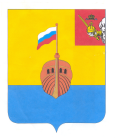 РЕВИЗИОННАЯ КОМИССИЯ ВЫТЕГОРСКОГО МУНИЦИПАЛЬНОГО РАЙОНА162900, Вологодская область, г. Вытегра, пр. Ленина, д.68тел. (81746)  2-22-03,  факс (81746) ______,       e-mail: revkom@vytegra-adm.ruЗАКЛЮЧЕНИЕ«28» апреля 2019 г.                                                                                            г. Вытегра            Заключение Ревизионной комиссии Вытегорского муниципального район проект решения Городского Совета муниципального образования «Город Вытегра» «Об исполнении бюджета МО «Город Вытегра» за 2018 год» подготовлено в соответствии с требованиями Бюджетного кодекса Российской Федерации, Положения «О бюджетном процессе в муниципальном образовании «Город Вытегра»», Положения о Ревизионной комиссии Вытегорского муниципального района, утвержденного решением Представительного Собрания Вытегорского муниципального района от 11.12.2013 № 35. Общие положенияВ соответствии с Положением «О бюджетном процессе в Муниципальном образовании «Город Вытегра»» отчет об исполнении бюджета за 2018 год составлен в соответствии со структурой решения о бюджете муниципального образования «Город Вытегра», Бюджетной классификацией, применяемой в отчетном финансовом году, и представлен в Городской Совет муниципального образования «Город Вытегра» в установленные сроки –  01.04. 2019 года. Для проведения внешней проверки к проекту решения Городского Совета муниципального образования «Город Вытегра» представлены следующие материалы:- показатели доходов бюджета муниципального образования «Город Вытегра» по кодам классификации доходов бюджета за 2018 год (Приложение 1 к проекту решения);- показатели расходов бюджета муниципального образования «Город Вытегра» по разделам, подразделам классификации расходов бюджетов за 2018 год (Приложение 2 к проекту решения);-показатели расходов бюджета муниципального образования «Город Вытегра» по ведомственной структуре расходов бюджета  за 2018 год (Приложение 3 к проекту решения);-показатели источников финансирования дефицита бюджета муниципального образования «Город Вытегра» по кодам классификации источников финансирования дефицитов бюджетов за 2018 год (Приложение 4 к проекту решения);- предварительные итоги социально-экономического развития муниципального образования «Город Вытегра»  за  2018 год;-информация о причинах отклонений по статьям расходов бюджета по разделам, подразделам, целевым статьям и видам расходов, по которым исполнение за 2018 год составило менее 97 процентов утвержденных назначений.- информация о расходовании средств Резервного фонда  муниципального образования «Город Вытегра» за 2018 год,  -информация о состоянии муниципального долга муниципального образования «Город Вытегра»  за 2018 год,-информация о выполнении программы муниципальных внутренних заимствований муниципального образования «Город Вытегра» за 2018 год;-информация о предоставлении муниципальных гарантий муниципального образования «Город Вытегра» в 2018 году;   - отчет о доходах, полученных от использования муниципального имущества за 2018 год;-информация об исполнении муниципального Дорожного фонда муниципального образования «Город Вытегра» за 2018 год,- отчет о выполнении муниципального задания за 2018 год бюджетным учреждением культуры,-пояснительная записка к отчету об исполнении бюджета муниципального образования «Город Вытегра» за 2018 год.В соответствии со статьей 264.1. Бюджетного кодекса Российской Федерации  Администрацией муниципального образования к отчету представлена бюджетная отчетность, которая включает:1) отчет об исполнении бюджета;2) баланс исполнения бюджета;3) отчет о движении денежных средств;4) отчет о финансовых результатах деятельности.Отчетность представлена в формах, соответствующих инструкции, утвержденной приказом Министерства Финансов РФ от 28.12.2010 года № 191н «Об утверждении Инструкции о порядке составления и представления годовой, квартальной и месячной отчетности об исполнении бюджетов бюджетной системы Российской Федерации».В соответствии с действующим законодательством Ревизионной комиссией в апреле 2019 года проведена внешняя проверка годовой бюджетной отчетности главных администраторов, главных распорядителей средств бюджета МО «Город Вытегра». По результатам проведения внешней проверки бюджетной отчетности подготовлены заключения.Заключение Ревизионной комиссии ВМР  подготовлено в предусмотренные законодательством сроки на основании результатов комплекса внешних проверок годовой бюджетной отчетности главных администраторов, главных распорядителей средств бюджета, проведенных в соответствии со статьей 264.4 Бюджетного кодекса Российской Федерации, и в предусмотренные законодательством сроки подлежит направлению в Городской Совет и Главе муниципального образования «Город Вытегра».Итоги социально-экономического развития муниципального образования «Город Вытегра»  и общая характеристика исполнения бюджета муниципального образования          Представленная Администрацией Муниципального образования «Город Вытегра» информация об итогах социально-экономического развития муниципального образования не достаточна для проведения анализа ситуации влияющего на ход исполнения бюджета.  Информация подготовлена на основании публичного доклада Главы муниципального образования «Город Вытегра» по результатам деятельности за 2018 год.     В 2018 году Администрацией муниципального образования «Город Вытегра» проводилась работа, направленная на увеличение доходной базы бюджета, повышение собираемости налогов и сборов, снижение текущей задолженности бюджета и просроченной кредиторской задолженности. Деятельность Администрации муниципального образования в текущем финансовом году была направлена  на удержание достигнутой ранее положительной динамики развития экономики, улучшение ситуации в социальной сфере, на комфортность проживания на территории  муниципального образования. Вопросы формирования и исполнения бюджета, повышения его доходов являлись важными направлениями работы. На территории муниципального образования «Город Вытегра» работают крупные лесозаготовительные предприятия АО «Онегалеспром», АО «Онего-транслес», ООО «Техпром». Комплексной деревопереработкой занимается  ООО «Лесопильный и деревообрабатывающий комбинат №2»,  в небольших объемах продукцию лесопиления производят коммерческие организации и индивидуальные предприниматели.Строительная отрасль представлена ООО «Строительная компания «Вытегра», ООО «Вектор 35».Крупнейшее учреждение водного транспорта Вытегорский район гидросооружений и судоходства - филиал ФГУ «Волго-Балтийское государственное бассейновое управление водных путей и судоходства» занимается содержанием и обслуживанием гидротехнических объектов Волго-Балтийского водного пути.Предприятие автомобильного транспорта ООО «Вытегорское ПАТП» обслуживает автобусное сообщение внутри и за пределами района, а также социально значимый городской автобусный маршрут.Выпуск пищевой продукции в городе Вытегра в настоящее время ограничивается производством хлебобулочных и кондитерских изделий Вытегорского потребительского общества «Хлебозавод» и  ООО «Вытегра-Хлеб», а так же недавно открытое предприятие ИП Ипатова А.В. Качество хлебобулочных изделий заслуженно привлекает покупателей, ежегодно увеличивается ассортимент кондитерской продукции, которая пользуется спросом у местных жителей и гостей Вытегры.Выловом рыбы в водах Онежского озера занимается ООО «Онежский» и рыболовецкая артель «Прионежье», переработка рыбы в районе не организована. ООО «Онежский рыбозавод» прекратил деятельность в связи с низким уровнем рентабельности производства. В розничной торговле преобладает морская рыба, местные сорта рыб присутствуют в рыночной сети.Большинство  организаций  муниципального образования имеют устойчивое экономическое и финансовое положение.В течение 2018 года  сохранялась стабильная  социально-экономическая ситуация. Полномочия в сфере культуры на территории города Вытегры исполняются бюджетным учреждением культуры «Центр культуры «Вытегра». Принимались необходимые меры для обеспечения нормальных условий для проживания жителей поселения, их социальной защиты и поддержки, соблюдения на территории поселения общественной безопасности и правопорядка Патриотическое воспитание молодёжи в текущем году, как и в прошлые годы,  осуществляется через   кружковую, лекционную работу в общеобразовательных школах. Работы по благоустройству и содержанию территории относятся к исполнительным полномочиям Администрации муниципального образования. Содержание парковых зон, скверов, тротуаров в 2018 году осуществлялось путем заключения муниципальных контрактов с  ООО «Белоусовский ЖЭУ».  В 2018 году проведен традиционный двухмесячник по благоустройству городских территорий, субботники с привлечением общественности, работников предприятий и организаций города на закрепленных участках.За  2018 год Администрацией муниципального образования была проделана большая работа по благоустройству. В рамках программы «Народный бюджет»  в 2018 году были реализованы 5 проектов. В части организации благоустройства территории осуществляется работа по   благоустройству территории муниципального образования  в соответствии с правилами благоустройства, с привлечением к работам по благоустройству граждан и организаций всех форм собственности.В части улучшения организации освещения улично-дорожной сети города Вытегра Администрация заключила единственный в Вологодской области энергосервисный контракт по замене устаревших светильников ДРЛ-250 на энергоэффективные светодиодные светильники на всей территории муниципалитета в количестве 823 штук. Затраты на оплату электроэнергии для нужд уличного освещения снизились в 3 раза, возрос световой поток в 2 раза. В части организации ритуальных услуг и содержание мест захоронения проводятся работы по благоустройству кладбища.Приоритетными направлениями и стратегическими ориентирами в 2018 году, как и в предыдущие годы,  являются:   повышение уровня финансовой обеспеченности территории, социальное благополучие населения.  Чёткое следование данным ориентирам в отчетном периоде позволило продвинуться в достижении определённых целей бюджетной политики поселения  на среднесрочную перспективу.Произошло снижение кредиторской задолженность прошлых лет. Просроченная кредиторская задолженность на 1 января 2019 года составила 1 052,6 тыс. рублей,  снижение в 14 раз к уровню 2017 года. На 01 января 2014 года просроченная кредиторская задолженность Администрации муниципального образования «Город Вытегра» составляла 1 388,1 тыс. рублей, на 01 января 2015 года – 7 316,8 тыс. рублей, на 01 января 2016 года - 15 644,5 тыс. рублей, на 01 января 2017 года – 16 073,3 тыс. рублей, на 01 января 2018 года – 15 220,7,0 тыс. рублей, на 01 января 2019 года – 1 052,6 тыс. рублей.Главным результатом уходящего года стало закрепление положительной динамики развития муниципального образования  и повышение на основе этого уровня жизни наших людей.В ходе исполнения решения о бюджете муниципального образования «Город Вытегра» в 2018 году в основные характеристики, утвержденные решением Городского Совета муниципального образования «Город Вытегра» от 19.12.2017 № 40,   9 раз вносились изменения, в результате бюджет муниципального образования «Город Вытегра» был утвержден по доходам в сумме 63871,4 тыс. рублей, по расходам в сумме 64565,0 тыс. рублей, с  дефицитом  бюджета в сумме 693,5 тыс. рублей.Изменение основных параметров  бюджета МО «Город Вытегра» отражено в таблице 1. Таблица 1.(тыс.руб.)  К уровню назначений, утвержденных решением от 19.12.2017 № 40 «О бюджете муниципального образования «Город Вытегра» на 2018 год и плановый период 2019 и 2020 годов» внесены следующие изменения:• плановый объем доходов бюджета увеличен на 29537,3 тыс. рублей, или на 86 процентов, в том числе за счет налоговых и неналоговых доходов увеличение составило   0,0 тыс. рублей,  а увеличение  безвозмездных поступлений на 29537,3 тыс. рублей (на 1227,1 процентов);• плановые расходы бюджета увеличены на 30230,9 тыс. рублей, или на 88,1 процента;            • дефицит бюджета первоначально не утверждался (0,0 тыс.рублей). В течение года дефицит бюджета был утвержден в сумме 693,5 тыс. рублей, что составило 2,3 процента от общего объема доходов без учета объема безвозмездных поступлений и поступлений налоговых доходов по дополнительным нормативам отчислений. Кроме изменения остатков денежных средств на счетах бюджета МО, других источников внутреннего финансирования дефицита бюджета МО решением Совета не было предусмотрено.             Корректировка общих плановых показателей  налоговых и неналоговых доходов в течение 2018 года не проводилась. Скорректирован был план по налогу на имущество физических лиц и земельный налог между собой в сумме 331,0 тыс.рублей.  Основанием для корректировки служила динамика поступлений данного вида доходов за 2 полугодие 2017 года и наличие непогашенной задолженности за прошлый период.         Безвозмездные поступления увеличены за счет поступлений от других бюджетов бюджетной системы Российской Федерации в сумме 29537,3 тыс. рублей или на 1227,1 процента. В отчетном периоде поступили в бюджет муниципального образования дотации на сбалансированность местного бюджета. Увеличение поступлений произошло и благодаря участия муниципального образования в проекте «Народный бюджет» и поступления на его реализацию дополнительных субсидий и прочих безвозмездных поступлений, а также иных межбюджетных трансфертов для осуществления дорожной деятельности.  По данным годового отчета бюджет муниципального образования за 2018 год исполнен по доходам в сумме 62227,0 тыс. рублей, или на 97,4 процента годовых назначений, по расходам в сумме 62789,4 тыс. рублей, или на 97,3 процента к утвержденным назначениям.  Бюджет муниципального образования исполнен с дефицитом (превышение расходов над доходами) в сумме 562,3 тыс. рублей.Планирование и исполнение доходов и расходов бюджета муниципального образования  в 2018 году отражено в приложениях № 1 и 2 к Заключению.Анализ соотношения утвержденных решениями о бюджете и фактически исполненных основных характеристик бюджета муниципального образования за последние 3 года представлен в следующей таблице № 2. Таблица № 2                                                                                                                                       (тыс. руб.)Проведенный анализ  выявил  стабильную тенденцию за последние 3-4 года увеличения в течение финансового года планируемых показателей доходов бюджета (в основном за счет поступления безвозмездных поступлений из других бюджетов) от первоначально утвержденных значений.  В 2017 - 2018 годах запланированные, уточненные значения по доходам не исполнялись. В целях исполнения условий софинансирования проекта «Народный бюджет» план по доходам корректировался в сторону увеличения с большим риском неисполнения. Отрицательная тенденция уточнения плановых назначений и их исполнения наблюдается в расходной части бюджета муниципального образования в связи с неисполнением доходной части бюджета. Расходы  бюджета муниципального образования в 2018 году на социальную сферу составили 9008,7 тыс. рублей. Доля расходов на социальную сферу составила – 14,3 процентов (в 2015 году – 23,3 процента, в 2016 – 21 процент, в 2017 году 16 процентов) Причина снижения доли – увеличение расходов на погашение просроченной кредиторской задолженности в сфере национальной экономики и ЖКХ . 3.Исполнение доходов  бюджета муниципального образования3.1. Общая характеристика исполнения доходовПо данным годового отчета об исполнении  бюджета муниципального образования за 2018 год доходы бюджета составили 62227,0 тыс. рублей, или 97,4 процента к назначениям 63871,4 тыс. рублей, утвержденных решением Городского Совета от 26.12.2018 № 101. По сравнению с 2017 годом поступление доходов в бюджет муниципального образования увеличилось  на 20737,0 тыс. рублей, или на 50,0 процентов.Налоговые и неналоговые доходы бюджета муниципального образования на 2018 год утверждены в сумме  31927,0 тыс. рублей (в течение года план не корректировался). По данным годового отчета налоговые и неналоговые доходы исполнены в сумме 32200,7 тыс. рублей, или на 100,9 процента от утвержденных назначений. По сравнению с 2017 годом поступление налоговых и неналоговых доходов увеличилось на 1858,2 тыс. рублей или на 6,1 процента. Исполнение налоговых и неналоговых доходов характеризуется перевыполнением плановых назначений по налоговым доходам и невыполнение по неналоговым. Безвозмездные поступления из других бюджетов бюджетной системы Российской Федерации на 2018 год утверждены первоначально в сумме 2407,1 тыс. рублей (в течение года увеличены на 29537,3 тыс. рублей, или на 1227,1 процентов). Уточненный план составил – 31944,4 тыс.рублей. По данным годового отчета безвозмездные поступления исполнены в сумме 30026,3 тыс. рублей или на 94,0 процента от утвержденных назначений.Изменение структуры доходов 2018 года в сравнении с фактическим исполнением в 2016-2017 годах представлено в следующей таблице № 3.Таблица № 3                                                                                                                     тыс. рублейПо сравнению с 2017 годом доходы бюджета муниципального образования в целом увеличились на 20737,0 тыс.рублей, в том числе за счет увеличения безвозмездных поступлений на сумму 18878,8 тыс. рублей, или на 50 процентов.  По налоговым доходам рост к уровню 2017 года составил 8,4 процента, а по неналоговым доходам снижение составило 9,3 процента.План по налоговым и неналоговым доходам выполнен на 100,9 процента, перевыполнение плана к утвержденным значениям составило 273,7 тыс. рублей. Доля налоговых и неналоговых доходов в общей сумме доходов бюджета муниципального образования уменьшилась по сравнению с 2017 годом на 21,4 процента и составила 51,7 процента (против 73,1 процентов в 2017 году). Доля безвозмездных поступлений в общих доходах по сравнению с 2017 годом увеличилась на 21,4 процента, и составила 48,3 процента (против 26,9 процентов в 2017 году). Рост доли безвозмездных поступлений в общем объеме доходов бюджета обусловлен активным участием муниципального образования «Город Вытегра» в проекте «Народный бюджет» и поступлением дотации на сбалансированность бюджета.3.2. Налоговые доходыРешением Городского Совета от 19.12.2017 № 40 «О бюджете муниципального образования «Город Вытегра» на 2018 год и плановый период 2019 и 2020 годов» (в редакции решения от 26.12.2018 № 101) на 2018 год утвержден объем налоговых и неналоговых доходов в общей сумме 31927,0 тыс. рублей. В годовом отчете об исполнении бюджета муниципального образования за 2018 год  налоговые и неналоговые доходы бюджета подразделены на виды, как это предусмотрено положениями Инструкции о порядке составления и представления годовой, квартальной и месячной отчетности об исполнении бюджетов бюджетной системы Российской Федерации, утвержденной приказом Минфина Российской Федерации от 28.12.2010 № 191н.Налоговые доходы  бюджета муниципального образования за 2018 год исполнены в сумме 28657,7 тыс. рублей, или на 102,0 процента от годовых назначений. Исполнение по основным видам налоговых доходов отражено в  таблице № 4:Таблица № 4											   (тыс. руб.)В процессе исполнения бюджета плановые показатели по налоговым доходам в целом не изменились. Произведена корректировка в показателях доходов на имущество. Уменьшен план по доходам на имущество физических лиц на 331,0 тыс.рублей, а увеличены плановые назначения по земельному налогу на 331,0 тыс.рублей. Из них план по земельному налогу с организаций увеличен на 574,0 тыс.рублей и уменьшен на 243,0 тыс.рублей по земельному налогу с физических лиц. Причина корректировки – недостаточная работа по взысканию задолженности по имущественным налогам с физических лиц. Данные об изменении доли налоговых доходов бюджета муниципального образования в 2016-2018 годах представлены в таблице № 5.Таблица 5(тыс.руб.)             Налоговые доходы бюджета муниципального образования за 2018 год исполнены в сумме 28657,7 тыс. рублей, или 102,0 процента к плановым назначениям в сумме 28087,0 тыс. рублей. Плановые показатели не достигнуты по налогу на имущество физических лиц (88,3 процента). По сравнению с 2017 годом поступление налоговых доходов увеличилось на  2220,4 тыс. рублей или на 8,4 процента. В 2018 году основным источником доходов бюджета муниципального образования в общем объеме налоговых доходов, как и в предыдущие годы, является налог на доходы физических лиц, доля которого в налоговых доходах составила 69,0 процентов. Объем поступлений в бюджет муниципального образования налога на доходы физических лиц в 2018 году составляет 19774,8 тыс.рублей или 105,8 процентов от уточненных бюджетных назначений и на 1670,1 тыс.рублей  (+9,2 процента) больше  по сравнению с 2017 годом.  Увеличение к уровню прошлого года  связано с ростом средней заработной платы в организациях и на предприятиях города. Доля данного вида доходов в общей сумме налоговых доходов бюджета возросла с 68,5 процентов в 2017 году до 69,0 процентов в 2018 году. 	Отклонение фактического поступления от плановых назначений произошло по доходам от уплаты акцизов и подакцизным товарам:  при плане 1134,0 тыс. рублей в бюджет поступило 1178,9 тыс. рублей или 104,0 процента от запланированных значений. Небольшой рост поступления доходов от уплаты акцизов на автомобильный и прямогонный бензин,  дизельное топливо, моторные масла для дизельных и (или) карбюраторных (инжекторных) двигателей  связан со структурным изменением выпуска в оборот автомобильного бензина и дизельного топлива.  По сравнению с 2017 годом уменьшение поступлений составило 14,5 тыс.рублей (-1,2 процента). Доля данного вида доходов в общей сумме налоговых доходов бюджета составляет 4,1  процента (в 2016 году – 5,1 процента, в 2017 году – 4,5 процента).         Поступления по единому сельскохозяйственному налогу в 2018 году  исполнено в сумме 7,4 тыс.рублей, что больше 2017 года на 0,2 тыс.рублей. Исполнение составило 105,7 годовых назначений.  	Налоги на имущество в 2018 году поступили в сумме  7694,6 тыс. рублей, что составляет  93,1 процента к уточненным  годовым плановым назначениям. План поступлений в течение года в целом не изменялся. Доля данного вида доходов в общей сумме налоговых доходов бюджета составляет 26,9 процента (в 2016 году – 26,8 процента, в 2017 году – 27,0 процентов). Рост поступлений по сравнению с 2017 годом составил 562,6 тыс.рублей или 7,9 процента. В общем объеме поступившего налога:- налоги на имущество физических лиц составили 4754,3 тыс.рублей или 88,3 процента от утвержденных плановых значений. По сравнению с 2017 годом наблюдается рост собираемости данного налога на 9,4 процента (+ 408,9 тыс.рублей), в связи с изменением порядка расчетов налога, увеличением количества налогоплательщиков; - земельный налог с организаций составил 1797,4 тыс.рублей. Выполнение годового плана 102,6 процента. К уровню 2017  года рост на  18,5 процента (+280,7 тыс.рублей);- земельный налог с физических лиц поступил в сумме 1142,9 тыс.рублей – 101,3 процента от плановых показателей. По сравнению с 2017 годом земельный налог с физических лиц  поступил на 126,9 тыс.рублей меньше. Причина изменений –изменение кадастровой стоимости земли, наличие задолженности у налогоплательщиков.      В целом 2018 год характеризуется ростом объема поступлений налоговых доходов на 2220,4 тыс.рублей и одновременно уменьшением доли налоговых доходов в общем объеме поступлений доходов в бюджет муниципального образования на 17,6 процентных пункта.          Недоимка по налоговым доходам в бюджет муниципального образования (налогам, сборам  и  платежам)  по  состоянию  на  1 января  2018 года в бюджет  составляла 2712,2 тыс. рублей. По состоянию на 1 января 2019 года – недоимка составила 3169,4 тыс.рублей.   В сравнении с уровнем 2017 года наблюдается рост недоимки на 457,2 тыс.рублей или на 16,9 процента. В структуре недоимки занимают:	Информация о проделанной работе по сокращению имеющейся недоимки в пояснительной записке отсутствует.  3.3. Неналоговые доходыАнализ исполнения бюджета муниципального образования по неналоговым доходам проведен на основании отчетных данных Администрации МО «Город Вытегра» и показателей решения о бюджете муниципального образования  на 2018 год.При формировании бюджета на 2018 год показатели плана по неналоговым доходам утверждены в сумме 3840,0 тыс. рублей, что составляло на 65,2 тыс.рублей меньше фактического исполнения за 2017 год.  В процессе исполнения бюджета план по неналоговым доходам не изменялся.          По данным годового отчета неналоговые доходы бюджета муниципального образования за 2018 год исполнены в сумме 3543,0 тыс. рублей, или на 92,3 процента от уточненных бюджетных назначений и на 362,2 тыс.рублей меньше фактического исполнения 2017 года. Сумма невыполненных плановых показателей бюджета муниципального образования по неналоговым доходам составила 297,0 тыс. рублей.  По сравнению с 2017 годом план поступлений неналоговых доходов не выполнен по всем налогам, кроме доходов от продажи земельных участков. Причины неисполнения неналоговых доходов в пояснительной записке отсутствуют.Как показывает анализ, структура неналоговых доходов в 2018 году изменилась.  Наибольший удельный вес занимают доходы от использования имущества, находящегося в государственной и муниципальной собственности 85,9 процентов (в 2016 году – 90,1 процента, в 2017 году 90,0 процентов)). Доходы от продажи материальных и нематериальных активов – 13,7 процента (в 2016 году – 12,2 процента, в 2017 году – 9,5 процента). Данные об исполнении неналоговых доходов за 2016-2018 годы изложены в таблице №6:                                                                                                                                               Таблица № 6						                                                             (тыс. руб.)Данные об изменении доли неналоговых доходов бюджета муниципального образования в 2016-2018 годах представлены в таблице № 7.                                                                                                                                     Таблица № 7					                                                             (тыс. руб.)          Доходы от использования имущества, находящегося в муниципальной собственности за 2018 год (3044,0 тыс. рублей) сократились в сравнении с показателями 2017 года (3513,8 тыс. рублей) на 469,8 тыс. рублей или на 13,4 процента. Сумма арендных платежей за земельные участки по сравнению с прошлым годом сократилась на 410,7 тыс.рублей, или на 20,5 процентов (в связи с выкупом участков, ростом задолженности арендаторов) и составила 1592,5 тыс. рублей. Доходы от сдачи в аренду муниципального имущества по сравнению с 2017 годом  сократились на 109,5 тыс.рублей и составили 420,5 тыс. рублей (в 2016 году – 528,1 тыс.рублей, в 2017 году – 530,0 тыс.рублей).В 2018 году в бюджет муниципального образования поступили прочие доходы от использования имущества в сумме 1031,0 тыс. рублей, что на 50,4 тыс.рублей больше уровня 2017 года и на 26,0 тыс.рублей меньше планового значения.  Доходы от оказания платных услуг и компенсации затрат государства за 2018 год составили 12,7 тыс.рублей, что составило 79,4 процентов уточненных плановых значений. По сравнению с 2017 годом (20,8 тыс.рублей) снижение поступлений составило 8,1 тыс.рублей.         Доходы от продажи материальных и нематериальных активов за 2018 год (486,3 тыс. рублей) увеличились в сравнении с 2017 годом (370,6 тыс. рублей) на 115,7 тыс. рублей или на 3,7 процентов. Вся сумма доходов является доходами от продажи земельных участков. Доходы от реализации имущества в 2016-2018 годах в бюджет муниципального образования не поступали. План приватизации имущества на 2018 год не утвержден. Имущество к продаже не предлагалось.Доходы от штрафов, санкций, возмещения ущерба за 2018 год в бюджет муниципального образования не поступали.Плановые показатели по всем неналоговым доходам за 2018 год  Администратором доходов – Администрацией МО «Город Вытегра» не выполнены (за исключением  доходов от продажи земельных участков).Пояснительная записка к отчету об исполнении бюджета не содержит информации о причинах неисполнения налоговых и неналоговых доходов.3.4. Безвозмездные поступленияРешением Городского Совета муниципального образования «Город Вытегра» от 19.12.2017 № 40 «О бюджете муниципального образования «Город Вытегра» на 2018 год и плановый период 2019 и 2020 годов» безвозмездные поступления из федерального и областного бюджетов на 2018 год утверждены в сумме 2407,1 тыс. рублей. В течение года в утвержденные назначения вносились изменения. С учетом всех изменений плановый объем безвозмездных поступлений составил 31944,4 тыс. рублей (увеличен в течение года на 29537,3 тыс. рублей). Анализ безвозмездных поступлений представлен в следующей таблице № 8.Таблица № 8 								                                  тыс. рублейПо данным годового отчета общая сумма поступивших средств в форме безвозмездных поступлений за 2018 год составила 30026,3 тыс. рублей или  94,0  процента от утвержденных бюджетных назначений. Удельный вес безвозмездных поступлений в общем объеме поступивших в бюджет муниципального образования доходов составил  48,3 процента против 26,9 процентов в 2017 году и 12,2 процентов в 2016 году. Объем дотации бюджету муниципального образования на выравнивание бюджетной обеспеченности в 2018 году составил 1269,5 тыс.рублей, что составляет 116,4 процента к уровню 2017 года. Исполнение составило 100,0 процентов утвержденных назначений.  Дотации на поддержку мер по обеспечению сбалансированности бюджета поступили в размере 9588,7 тыс.рублей или 100,0 процентов утвержденных показателей. Субсидии бюджетам субъектов Российской Федерации и муниципальных образований (межбюджетные субсидии) исполнены на 93,0 процента (13490,5 тыс.рублей). Увеличение в течение года плановых назначений составило 14265,3 тыс.рублей или в 55 раз больше первоначальных плановых значений. По сравнению с 2017 годом поступило субсидий больше на 7679,7 тыс.рублей. В бюджет муниципального образования поступили:- субсидия на организацию уличного освещения составила  - 152,6 тыс. рублей или 100%  годовых плановых назначений;- субсидии на реализацию проектов «Народный бюджет» - 2 412,6 или 74%  годовых плановых назначений. Отклонение фактического исполнения от плановых назначений произошло в связи с экономией средств, сложившейся в результате проведения конкурсных процедур;-  субсидии бюджетам городских поселений на софинансирование капитальных вложений в объекты муниципальной собственности в рамках областной подпрограммы "Вода Вологодчины"  – 10 925,3 тыс. рублей или 98,7 процентов годовых назначений. Субвенции бюджету муниципального образования на осуществление отдельных полномочий субъектов Российской Федерации 2018 году составили 0,4 тыс.рублей, что составило 100,0 процентов от уровня утвержденных назначений. Субвенция поступила на выполнение передаваемых полномочий субъектов Российской Федерации, а именно на исполнение полномочий в сфере административных отношений.Иных межбюджетные трансфертов поступило 5 317,0 тыс. рублей или 100 % к годовым плановым назначениям, из них:- на повышение заработной платы работникам культуры – 687,9 тыс. рублей;- на строительство, реконструкцию и капитальный ремонт централизованных систем водоснабжения и водоотведения в рамках подпрограммы "Вода Вологодчины" – 1 190,0 тыс. рублей;- на ремонт улично-дорожной сети г. Вытегра – 3 439,2 тыс. рублей.Прочие безвозмездные поступления (поступления от физических и юридических лиц на реализацию проектов «Народный бюджет») составили 1 054,2 тыс. рублей. Возврат остатков субсидии прошлых лет из бюджетов городских поселений (субсидии на реализацию проекта «Народный бюджет») произведен в сумме 901,7 тыс. рублей.В структуре безвозмездных поступлений наибольший удельный вес – 44,9 процента занимают субсидии бюджетам субъектов Российской Федерации и муниципальных образований (в 2016 году – 32,8 процента, в 2017 году – 52,1 процент). Дотации местным бюджетам составляют  36,8 11,4 процента (в 2016 году – 29,6 процента, в 2017 году – 11,4 процента). Иные межбюджетные трансферты на осуществление части полномочий по решению вопросов местного значения в соответствии с заключенными соглашениями в структуре безвозмездных поступлений составили 17,7 процентов, а прочие безвозмездные поступления – 3,5 процента. Как показывает анализ структура безвозмездных поступлений в бюджет муниципального образования по сравнению с 2016 - 2017 годом существенно изменилась.Проверками установлено, что показатели полученных дотаций, субвенций, субсидий и прочих безвозмездных поступлений за 2018 год соответствуют данным бухгалтерского учета.4. Дефицит бюджета муниципального образованияРешением Городского Совета муниципального образования «Город Вытегра» от 19.12.2017 № 40 «О бюджете муниципального образования «Город Вытегра» на 2018 год и плановый период 2019 и 2020 годов» утверждены основные характеристики бюджета муниципального образования на 2018 год: общий объем доходов в сумме 34334,1 тыс. рублей;  общий объем расходов в сумме 34334,1 тыс. рублей;            дефицит  бюджета  в сумме 0,0 тыс. рублей.Дефицит бюджета первоначально был утвержден в сумме 0,0 тыс.рублей. В течение года были уточнены остатки средств на счетах бюджета, что позволило утвердить дефицит в объеме 693,5 тыс.рублей. Дефицит был утвержден в размере 2,3 процента от общего объема доходов без учета объема безвозмездных поступлений и поступлений налоговых доходов по дополнительным нормативам отчислений. Источники дефицита - изменения остатков денежных средств на счетах бюджета МО, других источников внутреннего финансирования дефицита бюджета МО решением Совета не было предусмотрено.  По данным годового отчета бюджет муниципального образования за 2018 год исполнен с дефицитом  (превышение расходов над доходами) в сумме 562,3 тыс. рублей.Источники финансирования дефицита бюджета в 2018 году характеризуются следующими данными:                                                                        Таблица № 9			  (тыс. руб.)Источниками покрытия дефицита бюджета в период 2016-2018 годы является изменение (уменьшение)   остатков средств на счетах по учету средств бюджета.Иные источники внутреннего финансирования дефицита бюджета не привлекались.Таким образом, при исполнении бюджета муниципального образования в 2018 году  реализованы положения статьи 33 Бюджетного кодекса Российской Федерации, которой установлено, что при составлении, утверждении и исполнении бюджета уполномоченные органы должны исходить из необходимости минимизации размера дефицита бюджета.5. Исполнение расходов бюджета муниципального образования5.1. Общая характеристика исполнения расходовРасходы бюджета муниципального образования «Город Вытегра» на 2018 год первоначально были утверждены в сумме 34334,1 тыс. рублей. В течение года плановый объем расходов уточнялся и в окончательном варианте составил 64565,0 тыс. рублей, увеличился на 30230,9 тыс.рублей или на 88,1 процента от утвержденного решением Городского Совета от 19.12.2017  № 40. В сравнении с исполнением 2017 года расходы бюджета муниципального образования увеличились на 21307,9 тыс. рублей или на 51,4 процента.Исполнение расходов бюджета по ведомственной структуре расходов отражено в таблице № 10.Таблица 10тыс.рублейСравнительный анализ отчетов об исполнении бюджета в разрезе распорядителей и получателей бюджетных средств показал, что суммы, отраженные в приложении № 3 к проекту решения соответствуют годовому отчету, представленному в составе годовой бухгалтерской отчетности по форме 0503127 «Отчет об исполнении бюджета главного распорядителя, распорядителя, получателя бюджетных средств, главного администратора, администратора источников финансирования дефицита бюджета, главного администратора, администратора доходов бюджета».           Наибольший объем расходования средств бюджета в 2018 году осуществляет Администрация муниципального образования «Город Вытегра» - 99,1 процента (в 2016 году – 96,5 процентов, в 2017 – 97,8 процента).  Городской Совет муниципального образования занимает второе место – 0,9 процента от общего объема расходов (в 2016 – 3,5 процента, в 2017 г – 2,2 процента).Главными распорядителями бюджетных средств не исполнены обязательства на 2,7 процента плановых показателей. В составе годовой бюджетной отчетности Главных распорядителей бюджетных средств информация о причине невыполнения плана (ф. 0503164 «Сведения об исполнении бюджета» представлена.Основными причинами неисполнения бюджета по расходам является фактическая потребность в расходах,  невыполнение плановых показателей поступления доходов, получение экономии в результате конкурсных процедур.Исполнение расходов бюджета по разделам функциональной классификации расходов отражено в таблице № 11:Таблица № 11											тыс. рублейВ отчетном году в ходе корректировок бюджетных назначений увеличен объем финансирования по 4 разделам функциональной классификации расходов на сумму 30879,5 тыс. рублей, в том числе:- «Общегосударственные вопросы» на 39,5 тыс. рублей или на 0,4 процента;- «Национальная экономика» на 6426,9 тыс.рублей или на 136,9 процента;- «Жилищно-коммунальное хозяйство» на 22567,4 тыс. рублей или на 185,6 процента;- «Культура, кинематография» - на 1845,7 тыс.рублей или на 35,4 процента.В ходе корректировок бюджетных назначений уменьшен объем финансирования на сумму 648,6 тыс. рублей по следующим разделам:-«Национальная безопасность и правоохранительная деятельность» на 398,6 тыс. рублей или на 61,0 процент;- «Физическая культура и спорт на 250,0 тыс. рублей или на 12,2 процента.          Фактическое исполнение бюджета муниципального образования в 2018 году по расходам составило 62789,4 тыс. рублей, или 182,9 процента к первоначально утвержденному плану и 97,3 процентов к уточненному плану.           Наибольший удельный вес в расходах бюджета муниципального образования занимают расходы по разделу «Жилищно-коммунальное хозяйство» - 53,4 процента (в 2016 году – 34,3 процента, в 2017 – 44,6 процентов). Второе место занимают расходы по разделу «Национальная экономика» - 17,7 процентов (в 2016 – 15,9 процента, в 2017 – 12,4 процента). Наименьший удельный вес в расходах  бюджета занимают расходы по разделам «Образование» - 0,25 процента, «Средства массовой информации» - 0,1 процента.         Анализ исполнения бюджета по разделам и подразделам функциональной классификации расходов в сравнении с 2017 годом показал, что наибольший рост расходов произошел по следующим подразделам:-01 06 «Обеспечение деятельности финансовых, налоговых и таможенных органов и органов финансового (финансово-бюджетного) надзора » - исполнение 235,9 процентов к 2017 году,-01 13  «Другие общегосударственные вопросы» исполнение к уровню 2017 года – 787,2 процента;-04 09 «Дорожное хозяйство (дорожные фонды)» - 221,0 процент к 2017 году;- 04 12 «Другие вопросы в области национальной экономики» - 1521,3 процента к уровню 2017 года;-05 02   «Коммунальное хозяйство» исполнение  213,1 процента к уровню прошлого года.Значительное уменьшение расходов в подразделах:01 03 «Функционирование законодательных (представительных) органов государственной власти и представительных органов муниципальных образований» - 49,4 процента к уровню 2017 года;- 0309 «Защита населения и территории от чрезвычайных ситуаций природного и техногенного характера, гражданская оборона» - исполнение 15,9 процента к уровню 2017 года,-03 10 «Обеспечение пожарной безопасности» - 33,4 процента,-12 02 «Периодическая печать и издательства» к уровню прошлого года 58,2 процента.Планирование и исполнение расходов бюджета муниципального образования  по каждому разделу и подразделу  функциональной классификации расходов приведено в приложении 2 к Заключению.  5.2. Анализ расходов бюджета по разделам, подразделам, целевым статьям и видам расходов и по ведомственной структуре расходов бюджета5.2.1. Раздел 01 «Общегосударственные вопросы»       Бюджетные назначения по разделу «Общегосударственные вопросы» исполнены в объеме 8843,0 тыс. рублей или на 98 процента к первоначально утвержденному бюджету и на 97,6 процента к уточненному решением от 26.12.2018 № 101. Общегосударственные расходы составляют 14,1 процента в структуре расходов бюджета муниципального образования (против 27,1 процента в 2016 году и 23,5 процента в 2017 году). В целом по данному разделу в 2018 году израсходовано средств бюджета на 912,4 тыс. рублей, или на 9,4 процента меньше, чем в 2017 году. Наибольший удельный вес в данном разделе составляют расходы по подразделу «Функционирование местных администраций» (7017,2 тыс. рублей или 79,4 процента). Расходы на оплату труда муниципальных служащих и выборных лиц произведены в пределах утвержденных Правительством области нормативов на оплату труда в органах местного самоуправления  (5843,0 тыс.рублей) и составили 4660,6 тыс.рублей.     Определение объема расходных обязательств на функционирование органов законодательной и исполнительной власти муниципального образования осуществлялось в соответствии с утвержденной структурой органов местного самоуправления.По подразделу 02 «Функционирование высшего должностного лица субъекта Российской Федерации и муниципального образования» расходы на содержание Главы муниципального образования в 2018 году не осуществлялись. По подразделу 03 «Функционирование законодательных (представительных) органов государственной власти и представительных органов муниципальных образований» расходы на функционирование Городского Совета МО «Город Вытегра» составили 332,9 тыс. рублей, или 82,5 процента от годовых бюджетных назначений. Расходы в 2018 году сократились по сравнению с 2017 годом на 340,4 тыс. рублей или  на 50,6 процента. В 2018 году финансирование было направлено на выплаты сотрудникам 279,5 тыс.рублей), на закупку товаров, работ и услуг для обеспечения государственных (муниципальных нужд) 53,2 тыс.рублей.По подразделу 04 «Функционирование местных администраций» расходы составили 7017,2 тыс. рублей или 98,2 процента от годовых назначений. Расходы в 2018 году увеличились по сравнению с 2017 годом на 690,3 тыс. рублей или на 10,9 процента. Расходы по данному подразделу направлены:- на содержание местной администрации 6 445,3 тыс. рублей,  из них на выплаты персоналу 4393,5 тыс.рублей, на закупку товаров, работ и услуг для обеспечения государственных (муниципальных нужд) 1897,4 тыс.рублей, на иные выплаты  населению 87,9 тыс.рублей, на уплату налогов, сборов, и иных платежей 66,5 тыс.рублей).  Исполнение составило 98,0% к уточненному плану;- в соответствии с заключенными соглашениями о передаче части полномочий на уровень района расходы перечислены иные межбюджетные трансферты на уровень муниципального района 571,8 тыс. рублей в т.ч.:            - в сфере градостроительной деятельности – 317,2 тыс. рублей;            - по благоустройству общественных территорий (администрирование) – 131,6 тыс. рублей;             - в сфере гражданской обороны, защиты населения и территории от ЧС природного и техногенного характера – 36,6 тыс. рублей;             - по внутреннему финансовому контролю – 30,0 тыс. рублей;             - в сфере культуры (администрирование) – 56,4 тыс. рублей.Расходы Администрации муниципального образования в сумме 14,4 тыс.рублей на оплату штрафов, пеней  (КВР 853) не отвечают принципу экономности и эффективности расходования бюджетных средств.Бюджетные назначения по подразделу 06 «Обеспечение деятельности финансовых, налоговых и таможенных органов и органов надзора» исполнены в сумме 401,1 тыс. рублей, что составило 100,0 процентов от плановых назначений. По данному подразделу отражены расходы по передаче части полномочий на уровень района в соответствии с заключенными соглашениями:- по формированию, исполнению бюджета, подготовке проектов правовых актов по установлению, изменению и отмене местных налогов и сборов муниципального образования – 226,1 тыс. рублей; - осуществлению внешнего финансового контроля в сумме 175,0 тыс. рублей.Расходы в 2018 году увеличились, по сравнению с 2017 годом на 231,1 тыс. рублей, или на 135,9 процента в связи с передачей полномочий на уровень района по формированию, исполнению бюджета, подготовке проектов правовых актов по установлению, изменению и отмене местных налогов и сборов муниципального образования.         В 2018 году Резервный фонд (подраздел 11 раздела 01) решением  Городского Совета муниципального образования «Город Вытегра» от 19.12.2017 г. № 40 «О  бюджете муниципального образования «Город Вытегра» на 2018 год и плановый период 2019 и 2020 годов» был утвержден в сумме 50,0 тыс.рублей. В редакции решения Городского Совета муниципального образования «Город Вытегра» № 101 от 26.12.2018 года плановый объем средств Резервного фонда составил 0,0 тыс.рублей. Исполнение за 2018 год составило 0,0 тыс.рублей. В соответствии с бюджетным законодательством, информация о формировании и расходовании средств Резервного фонда представлена в составе материалов к отчету об исполнении бюджета.Расходы по подразделу 13 «Другие общегосударственные вопросы» исполнены в объеме 1091,8 тыс. рублей или на 98,3 процента от плановых назначений. Расходы в 2018 году возросли по сравнению с 2017 годом на 953,1 тыс. рублей, или на 687,2 процента.За счет собственных доходов произведены расходы на оплату услуг:- кадастровые работы – 45,9 тыс. рублей;- исполнение судебных актов Российской Федерации (уплата возмещения пошлин, процентов по судебным искам) - 996,4 тыс. рублей. Расходы Администрации муниципального образования в сумме 9,2 тыс.рублей на оплату штрафов, пеней  (КВР 853) не отвечают принципу экономности и эффективности расходования бюджетных средств.- разовая материальная помощь согласно распоряжения от 13.12.2017 года №110 «О выплате разовой материальной помощи», распоряжения от 15.09.2017 года №77 «О размере материальной помощи пострадавшим в результате чрезвычайной ситуации (обильное выпадение осадков) на территории муниципального образования «Город Вытегра»  – 20,0 тыс. рублей;- налоговые платежи - 29,1 тыс. рублей.      За счет средств  областного бюджета на исполнение переданных отдельных государственных полномочий в сфере административных отношений в соответствии с законом области от 28 ноября 2005 года  № 1369-ОЗ "О наделении органов местного самоуправления отдельными государственными полномочиями в сфере административных отношений" расходы составили 0,4 тыс. рублей. В МО «Город Вытегра» составлено 56 протоколов об административных правонарушениях.5.2.2. Раздел 03 «Национальная безопасность и правоохранительная деятельность»Бюджетные назначения по разделу «Национальная безопасность и правоохранительная деятельность» исполнены в сумме 254,9 тыс. рублей, что составляет 39 процента к первоначальному бюджету и 99,96 процентов к уточненному. Большая доля расходов раздела (179,7 тыс. рублей или 70,5 процента расходов раздела) приходится на подраздел 09 «Защита населения и территории от последствий чрезвычайных ситуаций природного и техногенного характера, гражданская оборона». Исполнение плановых показателей по подразделу составило 99,9 процентов. Средства были направлены - организацию дежурства матросов спасателей, содержание городского пляжа 150,0 тыс. рублей;- приобретение медикаментов на городской пляж – 0,2 тыс. рублей;- погашение кредиторской задолженности по работам по восстановлению мостовых сооружений и ремонту гравийных покрытий дорог в ходе ликвидации чрезвычайной ситуации произошедшей вследствие ливневых осадков 26,27 июля 2017 года  – 29,5 тыс. рублей.Расходы подраздела 10 «Обеспечение пожарной безопасности» в 2018 году составили 75,2 тыс.рублей или 100 процентов от плановых значений. Расходы подраздела были направлены на работы по содержанию и ремонту пожарных водоемов5.2.3. Раздел  04 «Национальная экономика»Бюджетные назначения на 2018 год по разделу «Национальная экономика» утверждены в объеме 11122,5 тыс. рублей. К уровню предыдущего года рост  на 5958,1 тыс. рублей или на 115,4 процента. Фактические расходы составили 11119,2 тыс. рублей или 99,97 процентов плановых назначений. Расходы по подразделу 08 «Транспорт» исполнены в сумме 583,9 тыс. рублей или на 99,98 процента от уточненных бюджетных назначений. По сравнению с 2017 годом объем данных расходов увеличился на 145,6 тыс. рублей. Бюджетные расходы по данному подразделу направлялись на компенсацию недополученных доходов транспортными организациями по социально значимому городскому автобусному маршруту. Доля расходов данного подраздела в объеме расходов раздела «Национальная экономика» составляет 5,3 процента. Решением о бюджете муниципального образования на 2018 год бюджетные ассигнования по подразделу 09 «Дорожное хозяйство (дорожные фонды)» утверждены в сумме 10421,2 тыс. рублей, фактическое исполнение составило 10421,2 тыс. рублей, что составляет 100,0 процентов  утвержденных ассигнований и на 5705,9 тыс. рублей больше уровня 2017 года. Доля расходов данного подраздела в объеме расходов раздела «Национальная экономика» составляет 93,7 процента.  За счет средств дорожного фонда муниципального образования произведены расходы:- на текущее содержание и ремонт автомобильных дорог (уборка снега, грейдирование, ямочный ремонт дорожного полотна, расчистка кюветов)  2 340,4 тыс. рублей;- приобретение песчано-гравийной смеси – 209,5 тыс. рублей;- на приобретение и транспортировка дорожных знаков – 89,5 тыс. рублей;- на восстановление дорожного полотна на ул. Денисовская набережная – 60,0 тыс. рублей;- за комплексную схему организации дорожного движения – 65,0 тыс. рублей;- проведение экспертизы сметной стоимости по объектам капитального ремонта асфальтового покрытия ул. Вянгинская, Советский пр-т, ул. Урицкого, ул. III-Интернационала, ул. Зари, ул. Володарского, ул. Революции, пр. Ленина, ул. Цюрупы, ул. Энгельса – 95,6 тыс. рублей;- ремонт деревянного моста – 82,0 тыс. рублей;- ремонт улично-дорожной сети в г. Вытегра (улицы Вянгинская, Урицкого, Советский проспект) – 3 439,1 тыс. рублей;- на погашение кредиторской задолженности по дорожной деятельности 4 040,1 тыс. рублей.По подразделу 0412 «Другие вопросы в области национальной экономики» расходы составили 114,1 тыс.рублей. Средства МО «Город Вытегра»  в сумме 64,1 тыс. рублей направлены:- на приобретение спортивного оборудования для занятий по рукопашному бою в рамках проекта "Народный бюджет" – 50,0 тыс. рублей;- на оценку рыночной стоимости земельных участков – 14,1 тыс. рублей.За счет средств областного бюджета расходы составили 50,0 тыс. рублей, из них на: - приобретение спортивного оборудования для занятий по рукопашному бою в рамках проекта "Народный бюджет" – 50,0 тыс. рублей. 5.2.4. Раздел 05 «Жилищно-коммунальное хозяйство»Бюджетные назначения на 2018 год по разделу «Жилищно-коммунальное хозяйство» утверждены в объеме 34727,5 тыс. рублей с ростом к уровню предыдущего года на 16235,4  тыс.рублей. По сравнению с 2017 годом плановый объем финансирования по разделу увеличился на 87,8 процента.  Фактические расходы составили 33515,1 тыс. рублей, что на 1212,4 тыс. рублей или на 3,5 процента меньше плановых назначений.  Не освоение бюджетных ассигнований сложилась по всем подразделам. Наибольший удельный вес в данном разделе занимают расходы на коммунальное хозяйство – 45,6 процента.Бюджетные назначения по подразделу 0501 «Жилищное хозяйство» исполнены в сумме 3374,3 тыс. рублей, что составляет 89,9 процента от утвержденных назначений. Доля расходов подраздела в сумме раздела составила 10,1 процента. Не исполнены средства в сумме 378,6 тыс. рублей. Расходы по сравнению с 2017 годом увеличились на 1637,1 тыс.рублей.По данному подразделу произведены расходы на:- приобретение жилого помещения в собственность МО «Город Вытегра» для обеспечения жильем гражданина-инвалида – 400 тыс. рублей;- переоборудование жилого помещения для инвалида колясочника – 259,6 тыс. рублей;- проведение мероприятий по капитальному ремонту муниципального жилого фонда 89,7 тыс. рублей;- взносы в фонд капитального ремонта муниципального жилого фонда 958,3 тыс. рублей; - оплата услуг по учету и ведению базы по социальному найму и услуг паспортиста 428,4 тыс. рублей, в т.ч. просроченной задолженности – 59,3 тыс. рублей;- э/энергия за муниципальное жилье – 21,4 тыс. рублей;- содержание и ремонт мест общего пользования – 21,5 тыс. рублей;- погашение просроченной кредиторской задолженности в сфере жилищного хозяйства – 1 195,4 тыс. рублей.По подразделу 02 «Коммунальное хозяйство» бюджетные назначения исполнены в сумме 15299,5 тыс. рублей или 96,2 процентов от уточненных бюджетных назначений. Доля расходов данного подраздела в объеме расходов раздела «Жилищно-коммунальное хозяйство» составляет 45,7 процента. По сравнению с 2017 годом рост объема финансирования по подразделу составил 8119,9 тыс. рублей или на 113,1 процента.  Средства МО «Город Вытегра»  в сумме 3 645,9 тыс. рублей направлены на:         - обслуживание газово-распределительных установок – 866,1 тыс. рублей, из них погашение кредиторской задолженности за 2017 год в сумме 202,0 тыс. рублей.          - экспертиза коммунальных систем, изготовление и экспертиза проектно-сметной документации – 79,3 тыс. рублей;- оплату кредиторской задолженности в сфере коммунального хозяйства в сумме 910,9 тыс. рублей;	 - софинансирование мероприятий по установке очистных сооружений на станции водоснабжения в МО «Город Вытегра» в рамках реализации областной подпрограммы "Вода Вологодчины" (капитальный ремонт станции водоподготовки, капитальный ремонт резервуаров чистой воды и насосной станции) – 1 213,9 тыс. рублей;           - софинансирование мероприятий по реализации проекта «Народный бюджет» устройство наружных сетей водоснабжения и водоотведения к многоквартирному жилому дому №35 по пр. Ленина, д.5а составили, 575,7 тыс. рублей.За счет средств областного бюджета расходы составили 11 653,6 тыс. рублей, из них на: - организацию уличного освещения – 152,6 тыс. рублей;- установку очистных сооружений на станции водоснабжения в МО «Город Вытегра» в рамках реализации областной подпрограммы "Вода Вологодчины"  – 10 925,3 тыс. рублей;- реализации мероприятий проекта «Народный бюджет» устройство наружных сетей водоснабжения и водоотведения к многоквартирному жилому дому №35 по пр. Ленина, д.5а - 575,7 тыс. рублей.По подразделу 03 «Благоустройство» осуществлены расходы в сумме 14841,3 тыс. рублей при плановом значении 15069,6 тыс.рублей. Исполнение составило 98,5процентов к годовому плану. Увеличение расходов по сравнению с 2017 годом составило 5266,0 тыс.рублей или 55,0 процента. Доля расходов подраздела в сумме раздела 05 составила 44,3 процента.Средства МО «Город Вытегра»  в сумме 13 838,4 тыс. рублей направлены на:- оплату переданных полномочий по благоустройству общественных территорий – 194,7 тыс. рублей;- организацию уличного освещения – 4 152,2 тыс. рублей;- содержание городского кладбища – 140,0 тыс. рублей;- благоустройство территории муниципального образования – 2 077,9 тыс. рублей, в т.ч.: содержание тротуаров и парковых зон – 1 871,6 тыс. рублей; новогодняя гирлянда – 10,0 тыс. рублей; определение сметной стоимости объектов капитального ремонта тротуара и общественного туалета пр. Ленина, устройство водопропускных труб и углубление кюветов ул. Шевченко, устройство асфальтового покрытия придомовой территории ул. Луначарского д.7 – 16,2 тыс. рублей; вывоз и захоронение ТКО с территории города – 15,7 тыс. рублей; скашивание травы – 97,4 тыс. рублей; обследование воды и почвы городского пляжа – 18,7 тыс. рублей; обработка территорий от клещей – 48,3 тыс. рублей.- по благоустройству территории муниципального образования – 6 270,7 тыс. рублей;- софинансирование мероприятий по реализации проекта «Народный бюджет» - 1002,9 тыс. рублей, в том числе:•	Устройство водопропускных труб и углубление кюветов по ул. Шевченко в г. Вытегра -182,5 тыс. рублей.•	Капитальный ремонт тротуара по проспекту Ленина – 820,4 тыс. рублей.За счет средств областного бюджета расходы на реализацию мероприятий проекта «Народный бюджет» - 1 002,9 тыс. рублей, из них на: •	Устройство водопропускных труб и углубление кюветов по ул. Шевченко в г. Вытегра -182,5 тыс. рублей.•	Капитальный ремонт тротуара по проспекту Ленина – 820,4 тыс. рублей.5.2.5. Раздел 07 «Образование»Решением о бюджете на 2018 год утверждены бюджетные ассигнования в объеме 157,0 тыс. рублей, и все по подразделу 07 «Молодежная политика». Ассигнования утверждены и исполнены на уровне 2017 года. Расходы по разделу 07 «Образование» исполнены в сумме 157,0 тыс. рублей или 100 процентов от плановых назначений на передачу полномочий на уровень района по организации работы с детьми и молодежью в соответствии с заключенным соглашением.5.2.6. Раздел 08 «Культура и кинематография»В целом на культуру и кинематографию из бюджета муниципального образования в 2018 году было направлено 6777,7 тыс. рублей или 96,1 процентов от утвержденных назначений. Удельный вес расходов по разделу «Культура и кинематография» в структуре общих расходов бюджета составляет 10,8 (в 2016 – 14,1 процента, в 2017 – 10,9 процента). По сравнению с 2017 годом объем расходов бюджета по данному разделу увеличился на 2255,7 тыс. рублей или на 49,9 процент.  Финансирование в 2018 году осуществлялось по подразделу 01 «Культура» по направлениям:- предоставление субсидий БУК ЦК «Вытегра» на обеспечение муниципального задания на оказание муниципальных услуг – 4 137,9 тыс. рублей;- на оплату переданных полномочий по библиотечному обслуживанию в соответствии с заключенным соглашением 1 072,0 тыс. рублей;- софинансирование мероприятий по реализации проекта «Народный бюджет» - 783,9 тыс. рублей, в том числе на текущий ремонт зала в доме культуры в г. Вытегра  пр. Ленина, д.5а.За счет средств областного бюджета расходы на реализацию мероприятий проекта «Народный бюджет» - 783,9 тыс. рублей, из них на текущий ремонт зала в доме культуры в г. Вытегра  пр. Ленина, д.5а.5.2.7. Раздел 10 «Социальная политика»Бюджетные назначения по разделу 10 «Социальная политика» исполнены в сумме 267,7 тыс. рублей, что составляет 100,0 процентов к уточненному плану. Удельный вес расходов раздела «Социальная политика» в структуре общих расходов бюджета в 2018 году составил 0,4 процента.  В разделе «Социальная политика» произведено финансирование по подразделу 01 «Пенсионное обеспечение». Бюджетные ассигнования направлены на выплаты пенсии за выслугу лет лицам, замещавшим муниципальную должность.5.2.8. Раздел 11 «Физическая культура и спорт»Бюджетные назначения по разделу «Физическая культура и спорт» исполнены в сумме 1806,3 тыс. рублей, что составляет 99,9 процентов к уточненному плану. По сравнению с 2017 годом объем расходов по данному разделу увеличился на 118,6 тыс. рублей или на 7,0 процента. Удельный вес расходов по разделу «Физическая культура и спорт» в структуре общих расходов бюджета за 2018 год составил 2,9 процента. В разделе «Физическая культура и спорт» произведено финансирование по подразделу 1101 «Физическая культура».Средства направлены на      - передачу полномочий на уровень района по физкультуре и спорту в соответствии с заключенным соглашением - 999,7 тыс. рублей;         - предоставление субсидии БУС «ЦФКиС» на финансовое обеспечение деятельности на период ликвидации учреждения в размере 806,6 тыс. рублей.5.2.9. Раздел «Средства массовой информации»Бюджетные назначения по разделу «Средства массовой информации» исполнены в сумме 48,5 тыс. рублей, что составляет 44,9 процентов к уточненному плану. По сравнению с 2017 годом объем расходов по данному разделу сократился на 34,9 тыс. рублей. Удельный вес расходов по разделу «Средства массовой информации» в структуре общих расходов бюджета МО «Город Вытегра»  за 2018 год составляет 0,08 процента. Средства были направлены на услуги печати газеты «Городской вестник» издающие нормативно-правовые акты Городского Совета муниципального образования «Город Вытегра» и администрации муниципального образования.6. Дебиторская и кредиторская задолженность учреждений бюджетной сферыВ ходе исполнения решения Городского Совета муниципального образования «Город Вытегра» «О бюджете муниципального образования «Город Вытегра» на 2018 год и плановый период 2019 и 2020 годов» в 2018 году главными распорядителями бюджета муниципального образования допускалось отвлечение бюджетных средств в дебиторскую задолженность, что повлияло на эффективность использования средств бюджета МО.Согласно годовой бюджетной отчетности (ф. 0503169) дебиторская задолженность по бюджету МО составила по состоянию на 01.01.2019 года –  16901,8  тыс.рублей. Состояние дебиторской задолженности на 01.01.2019 года характеризуется следующими данными:-задолженность по счету 120500000 «Расчеты по доходам» составила 14859,7 тыс.рублей, рост по сравнению с началом года на 1406,3 тыс.рублей;-задолженность по счету 120600000 «Расчеты по выданным авансам» составила 1901,9 тыс.рублей, снижение на 1838,4 тыс.рублей.-задолженность по счету 120900000 «Расчеты по ущербу и иным доходам» составила 126,5 тыс.рублей (на начало года 126,6 тыс.рублей);-задолженность по счету 130300000 «Расчеты по платежам в бюджеты» - 13,7 тысрублей (на начало года отсутствовала).Главные распорядители бюджетных средств по состоянию на 01.01.2019 имеют следующую дебиторскую задолженность:-Администрация МО «Город Вытегра»– 13410,0 тыс.рублей (к началу года снижение на 3626,1  тыс.рублей), -Городской Совет МО «Город Вытегра» – задолженность отсутствует.-другие администраторы доходов  – 3491,8 тыс.рублей.Просроченная дебиторская задолженность на 01.01.2019 года составила 3491,8 тыс.рублей «Расчеты по доходам» (на 01.01 2018 года – 3096,8 тыс.рублей).Согласно годовой бюджетной отчетности (ф. 0503169) кредиторская задолженность по бюджетной деятельности за 2018 год сократилась на 16867,4 тыс. рублей и составила по состоянию на 01.01.2019 года  5190,3  тыс. рублей.Состояние кредиторской задолженности на 01.01.2019 года характеризуется следующими данными:-задолженность по доходам   (счет 120500000 «Расчеты по доходам») составила 2608,4 тыс.рублей, что меньше начала финансового года на 1308,6 тыс.рублей);-задолженность подотчетных лиц (счет 120800000 «Расчеты с подотчетными лицами») составила 0,5 тыс.рублей или на 4,9 тыс.рублей меньше начала года (командировочные расходы). Просроченная задолженность на конец отчетного периода отсутствует.-задолженность перед поставщиками и подрядчиками (счет 130200000 «Расчеты с поставщиками и подрядчиками») сократилась на 15417,6 тыс.рублей и составила на конец года  2487,9 тыс.рублей (задолженность за услуги связи, транспортные услуги, коммунальные услуги, содержание имущества, прочие услуги, приобретение основных средств и материалов), из них просроченная  – 1052,6 тыс.рублей;-задолженность по платежам перед бюджетами (счет 130300000 «Расчеты по платежам в бюджеты») составила на конец года 93,5 тыс.рублей, что на 136,0 тыс.рублей меньше начала года (задолженность по налогам, по страховым платежам и взносам), из них просроченная задолженность отсутствует.По состоянию на 01.01.2019 года главные распорядители бюджетных средств и муниципальные учреждения допустили образование просроченной кредиторской задолженности в сумме 1052,6 тыс.рублей, что составляет 20,3 процента от суммы всей кредиторской задолженности на конец отчетного года и 1,7 процента от общей суммы расходов бюджета за 2018 год (в 2016 году – 48,8 процента в 2017 году - 36 процентов). В составе пояснительной записки к отчету об исполнении бюджета информация о состоянии кредиторской задолженности представлена. Сравнение данных о состоянии кредиторской задолженности в отдельности по главным распорядителем бюджетных средств отклонений не выявило. Состояние кредиторской задолженности в 2017-2018 годах по данным бухгалтерской отчетности представлен в таблице № 12.Таблица 12.(тыс.руб.)7. Расходы на муниципальные программы     Муниципальные программы в 2018 году в Муниципальном образовании «Город Вытегра»  не реализовывались.В 2018 году Муниципальное образование участвовало в реализации проекта "Народный бюджет" подпрограммы "Поддержание устойчивого исполнения местных бюджетов и повышение качества управления муниципальными финансами на 2015 - 2020 годы" государственной программы области "Управление региональными финансами Вологодской области на 2015 - 2020 годы". Общая стоимость всех проектов в 2018 году составляла 5693,0 тыс.рублей. Фактически на реализацию мероприятий проекта "Народный бюджет" направлено 4825,1 тыс.рублей, в том числе за счет средств областного бюджета 2412,5 тыс.рублей.  Остаток неиспользованных средств субсидий областного бюджета 867,9 тыс.рублей. За счет средств муниципального образования произведены расходы в сумме 2412,5 тыс.рублей. На реализацию мероприятий поступило добровольных пожертвований юридических и физических лиц 1054,2 тыс.рублей.Финансировались расходы по:     - на приобретение спортивного оборудования для занятий по рукопашному бою 99,9 тыс.рублей;- устройство наружных сетей водоснабжения и водоотведения к многоквартирному жилому дому № 35 по пр. Ленина;- устройство водопропускных труб и углубление кюветов по ул. Шевченко в г. Вытегра;- капитальный ремонт тротуара по проспекту Ленина;- текущий ремонт зала в доме культуры в г. Вытегра  пр. Ленина, д.5а.8. Исполнение мероприятий за счет средств Дорожного фонда муниципального образования «Город Вытегра»       По данным информации, представленной к отчету об исполнении бюджета муниципального образования за 2018 год  в муниципальный Дорожный фонд поступило 10465,2 тыс.рублей, в том числе:-от акцизов на автомобильный бензин, дизельное топливо – 1178,9 тыс.рублей;-налоги на доходы физических лиц – 2815,3 тыс.рублей,-прочие межбюджетные трансферты, передаваемые бюджетам городских поселений – 3439,1 тыс.рублей.- дотации бюджетам городских поселений на выравнивание бюджетной обеспеченности 738,6 тыс.рублей,-дотации бюджетам городских поселений на поддержку мер по обеспечению сбалансированности бюджетов 2293,3 тыс.рублей.План поступлений доходов в Дорожный фонд исполнен на 100,4 процентов от уточненных плановых назначений.        Средства Дорожного фонда в 2018 году использованы на 100 % от поступивших доходов, и направлены были на реализацию следующих мероприятий:- на осуществление дорожной деятельности в отношении автомобильных дорог общегопользования местного значения в сумме 2860,0 тыс.рублей, - ремонт деревянного моста – 82,0 тыс. рублей;- ремонт улично-дорожной сети в г. Вытегра (улицы Вянгинская, Урицкого, Советский проспект) – 3 439,1 тыс. рублей;- на погашение кредиторской задолженности по дорожной деятельности 4 040,1 тыс. рублей.Отчет о расходовании средств Дорожного фонда, представленный в составе приложений к отчету об исполнении бюджета МО «Город Вытегра» соответствует данным годовой бюджетной отчетности ф. 0503117 и ф. 0503128. Остаток не использованных средств Дорожного фонда на 01.01.2019 г. составил 44,9 тыс.рублей.9. Долговые обязательства бюджета МО «Город Вытегра», включая гарантии и поручительства от имени муниципального образованияПунктом 15 решения Городского Совета МО «Город Вытегра» от 19.12.2017 № 40 установлен верхний предел муниципального внутреннего долга по состоянию на 1 января 2019 года в сумме 0 тыс. рублей.Основными направлениями бюджетной и налоговой политики муниципального образования на 2018 год и плановый период 2019 и 2020 годов была поставлена главная задача долговой политики муниципального образования – безусловное исполнение принятых обязательств.В процессе исполнения бюджета муниципального образования в 2018 году  решениями Городского Совета муниципального образования «Город Вытегра» размер верхнего предела муниципального внутреннего долга  не изменялся. По данным отчета об исполнении бюджета муниципального образования за 2018 год объем муниципального долга муниципального образования составил 0,0 тыс.рублей. Пунктом 17 решения Городского Совета муниципального образования от 19.12.2017 № 40 установлено, что муниципальные  гарантий в 2018 году не предоставляются. Согласно пункта 18 решения Городского Совета муниципального образования в 2017 году внутренние и внешние заимствования не осуществляются. В 2018 году заимствования не осуществлялись.Согласно отчета об исполнении бюджета долговые обязательства муниципального образования по муниципальным  гарантиям на 1 января 2019 года отсутствуют. По состоянию на 01.01.2019 года муниципальный долг муниципального образования «Город Вытегра» составляет 0,0 тыс.рублей, в том числе по муниципальным  гарантиям  0,0 тыс.рублей.10. Внешняя проверка годовой бюджетной отчетности      Анализ форм бюджетной отчетности осуществлялся на основании показателей форм бюджетной отчетности, представленных администраторами бюджетных  средств в установленном приказом Министерства Финансов РФ от 28.12.2010 года № 191н «Об утверждении Инструкции о порядке составления и представления годовой, квартальной и месячной отчетности об исполнении бюджетов бюджетной системы Российской Федерации» (далее – Инструкция № 191н) порядке взаимосвязанных показателей по консолидируемым позициям форм бюджетной отчетности.Состав  бюджетной отчетности, представленной для  рассмотрения и утверждения решением  об исполнении  бюджета муниципального образования «Город Вытегра»  за 2018 год  соответствует требованиям статьи 264.1  Бюджетного кодекса РФ и Положения «О бюджетном процессе в муниципальном образовании «Город Вытегра».         Бюджетная отчетность главными распорядителями бюджетных средств представлена в Ревизионную комиссию Вытегорского муниципального района в сроки, установленные Положением о бюджетном процессе в муниципальном образовании «Город Вытегра». В соответствии с пунктом 4 Инструкции 191н бюджетная отчетность представлена в сброшюрованном,  пронумерованном виде и с сопроводительным письмом.        При проверке бюджетной отчетности проводилась сверка с показателями отчета об исполнении бюджета муниципального образования «Город Вытегра» за 2018 год предоставленной Администрацией муниципального образования «Город Вытегра», которая включает в себя:1. Баланс исполнения бюджета (ф. 0503120)2. Отчет о финансовых результатах деятельности (ф. 0503121)3. Отчет о движении денежных средств (ф. 0503123)4. Пояснительная записка (ф. 0503160).11.  Выводы1. Внешняя проверка отчета об исполнении бюджета муниципального образования «Город Вытегра», бюджетной отчетности главных распорядителей средств бюджета муниципального образования, проведенная Ревизионной комиссией, показала, что основные параметры бюджета муниципального образования «Город Вытегра» за 2018 год выполнены в следующих значениях:- поступило доходов в объеме  62227,0 тыс. рублей, или 97,4  процента от утвержденных назначений;- осуществлены расходы в объеме 62789,4 тыс. рублей, или 97,3  процентов от утвержденных назначений;- профицит бюджета составил 562,3 тыс. рублей.В течение 2018 года поправки в решение о бюджете вносились 9 раз. Налоговые и неналоговые доходы исполнены в сумме 32200,7 тыс. рублей,  или 100,9 процента к плановым назначениям. Удельный вес налоговых и неналоговых  доходов в доходах бюджета муниципального образования в 2018 году составил 51,7 процента. По сравнению с 2017 годом поступление налоговых и неналоговых доходов увеличилось на 1858,2 тыс. рублей или на 6,1 процент.Общая сумма поступивших средств в форме безвозмездные поступления за 2018 год составила 30026,3 тыс. рублей или  94,0 процента от утвержденных бюджетных назначений. Удельный вес безвозмездных поступлений в общем объеме поступивших в бюджет муниципального образования доходов составил  48,3 процента.Недоимка по налоговым доходам в бюджет муниципального образования (налогам, сборам  и  платежам)  по  состоянию  на  1 января  2018 года в бюджет  составляла 2712,2 тыс. рублей. По состоянию на 1 января 2019 года – недоимка составила 3169,4 тыс.рублей.   В сравнении с уровнем 2017 года наблюдается рост недоимки на 457,2 тыс.рублей или на 16,9 процента. Дебиторская задолженность по бюджету МО составила по состоянию на 01.01.2019 года –  16901,8  тыс.рублей.  Просроченная дебиторская задолженность составила 3491,8 тыс.рублей «Расчеты по доходам» (на 01.01 2018 года – 3096,8 тыс.рублей).Кредиторская задолженность по бюджетной деятельности за 2018 год сократилась на 16867,4 тыс. рублей и составила по состоянию на 01.01.2019 года  5190,3  тыс. рублей. По состоянию на 01.01.2019 года главные распорядители бюджетных средств и муниципальные учреждения допустили образование просроченной кредиторской задолженности в сумме 1052,6 тыс.рублей, что составляет 20,3 процента от суммы всей кредиторской задолженности на конец отчетного года и 1,7 процента от общей суммы расходов бюджета за 2018 год (в 2016 году – 48,8 процента в 2017 году - 36 процентов). В 2018 году муниципальные программы в МО «Город Вытегра» не утверждались и не реализовывались. Администрация Муниципального образования принимала участие в реализации региональных проектов государственных программ.В муниципальный Дорожный фонд поступило 10465,2  тыс.рублей.  План поступлений доходов в Дорожный фонд исполнен на 100,4 процентов от уточненных плановых назначений. Исполнение составило 100,0 процентов утвержденных назначений.По состоянию на 01.01.2019 года муниципальный долг муниципального образования «Город Вытегра» составляет 0 тыс.рублей,  в том числе по муниципальным  гарантиям  0,0 тыс.рублей.Результаты анализа форм бюджетной отчётности подтверждают соответствие контрольных соотношений между показателями форм годовой бюджетной отчётности ГАБС.                                                                 12.      Заключение.           Проведенная Ревизионной комиссией Вытегорского муниципального района  внешняя проверка бюджетной отчетности главных администраторов, главных распорядителей бюджетных средств и отчета об исполнении бюджета муниципального образования «Город Вытегра»  за 2018 год,  позволяет сделать следующий вывод:- отчет об исполнении бюджета муниципального образования «Город Вытегра»  за 2018 год, представленный в Городской Совет, достоверно отражает результаты исполнения бюджета  за период с 1 января по 31 декабря 2018 года.Отчет об исполнении бюджета муниципального образования «Город Вытегра» за 2018 год рекомендуется к рассмотрению с учетом подготовленного анализа.                                                                    13. Предложения.        В связи с допущенными редакционными ошибками Ревизионная комиссия ВМР рекомендует:1)	внести редакционные поправки в текст решения,2)	внести поправки в  Приложения к отчету и пояснительную записку. Председатель Ревизионной комиссии                                           _____________                          Н.В.Зелинская         М.П.  Наименование Исполнено за 2016 годИсполнено за 2017 годУтверждено решением от 19.12.2017 № 40Утверждено решением от 26.12.2018 г. № 101Изменения плана в 2018 г.Изменения плана в 2018 г.Исполнено за 2018 год% исполнения к уровню 2017 года% исполнения к решению от 26.12.2018 № 101Наименование Исполнено за 2016 годИсполнено за 2017 годУтверждено решением от 19.12.2017 № 40Утверждено решением от 26.12.2018 г. № 101Тыс.руб.%Исполнено за 2018 год% исполнения к уровню 2017 года% исполнения к решению от 26.12.2018 № 10112345678910Всего доходы,в том числе:34231,141490,034334,163871,4+29537,3+86 %62227,0150,0 %97,4 %Налоговые доходы26177,626437,328087,028087,00028657,7108,4 %102,0 %Неналоговые доходы3874,13905,23840,03840,0003543,090,7 %92,3 %Итого налоговых и неналоговых доходов30051,730342,531927,031927,00032200,7106,1 %100,9 %Безвозмездные поступления4179,411147,52407,131944,4+29537,3+1227,1%30026,3269,4 %94,0 %Всего расходы32904,141481,534334,164565,0+30230,9+88,1 %62789,4151,4 %97,3 %+Профицит-дефицит бюджета+1327,0+8,50-693,5**-562,3**Показатель2016 год2016 год2017 год2017 год2018 год2018 годПоказательВ первона-чальной редакции решения о бюджетеВ редакции решения о бюджете с изменениямиВ первона-чальной редакции решения о бюджетеВ редакции решения о бюджете с изменениямиВ первона-чальной редакции решения о бюджетеВ редакции решения о бюджете с изменениями12345678ДоходыУтверждено 27840,932807,631487,544967,834334,163871,4ДоходыИзменение (абс.)+4966,7+13480,3+29537,3ДоходыИзменение (отн.) в %+17,8 %+42,8 %+86 %ДоходыИсполнено 34231,134231,141490,041490,062227,062227,0ДоходыОтклонение (абс.)+1423,5-3477,8-1646,4ДоходыОтклонение (отн.) в %+4,3 %-7,7 %-2,6 %Расходы Утверждено 27840,933117,734476,746604,934334,164565,0Расходы Изменение (абс.)+5276,8+12128,2+30230,9Расходы Изменение (отн.) в %+18,95%+35,2+88,1 %Расходы Исполнено 32904,132904,141481,541481,562789,462789,4Расходы Отклонение (абс.)-213,6-5123,4-2,7 %Расходы Отклонение (отн.) в %-0,6 %-11,0 %-1775,6Дефицит (-)Профицит (+)Утверждено 0-310,1-2989,2-1637,10-693,5Дефицит (-)Профицит (+)Изменение (абс.)310,1+1352,1-693,5Дефицит (-)Профицит (+)Исполнено +1327,0+1327,0+8,5+8,5-562,3-562,3Дефицит (-)Профицит (+)Отклонение (абс.)     (-уменьшение дефицита, + рост)- 1637,1-1645,6+131,2Виды доходовИсполнено 2016 годИсполнено 2016 годИсполнено 2017 годИсполнено 2017 годИсполнено 2018 годИсполнено 2018 годИзменение доли 2018 года от 2017 (%)Отношение 2018 года к 2017 (%) Виды доходовСуммаДоля в общих доходахСуммаДоля в общих доходахСуммаДоля в общих доходахИзменение доли 2018 года от 2017 (%)Отношение 2018 года к 2017 (%) 123456789Налоговые и неналоговые доходы 30051,787,8 %30342,573,1 %32200,751,7 %-21,4 %106,1 % в том числе:налоговые26177,676,5 %26437,363,7%28657,746,0 %-17,7 %108,4 %неналоговые3874,111,33905,29,4 %3543,05,7 %-3,7 %90,7 %Безвозмездныепоступления4179,412,2 %11147,526,9 %30026,348,3 %+21,4 %269,4 %Всего доходов34231,1100,0 %41490,0100,0 %62227,0100,0 %*150,0 %Факт 2016 годаФакт             2017 год2018 год2018 год2018 год2018 год2018 годОтношение2018 к2017 г.(%)Факт 2016 годаФакт             2017 годУтверждено решением от 19.12.2017№ 40Утверждено решением от 26.12.2018№ 101Изменения в течение годаИсполнено в 2018 г%  исполненияуточненныхназначенийОтношение2018 к2017 г.(%)Налоговые доходы – всего26177,626437,328087,028087,0028657,7102,0108,4В том числе:Налоги на прибыль, доходы17814,818104,718682,018682,0019774,8105,8109,2из них:налог на доходы физических лиц17814,818104,718682,018682,0019774,8105,8109,2Налоги на товары (работы, услуги), реализуемые на территории Российской Федерации1337,91193,41134,01134,001178,9104,098,8Налоги на совокупный доход0,17,27,07,007,4105,7102,8из них:налог, взимаемый в связи с применением упрощенной  системы налогообложения0единый налог на вмененный доход для отдельных видов деятельности0единый сельскохозяйственный налог0,17,27,07,007,4105,7102,8налог, взимаемый в связи с применением патентной системы налогообложения0Налоги на имущество 7024,87132,08264,08264,007694,693,1107,9из них:Налоги на имущество физических лиц4066,04345,45715,05384,0-331,04754,388,3109,4Земельный налог с организаций1823,61516,71178,01752,0+574,01797,4102,6118,5Земельный налог с физических лиц1135,21269,81371,01128,0-243,01142,9101,390,0Государственная пошлина000002,0**Задолженность и перерасчеты по отмененным налогам, сборам и иным обязательным платежам000000**Факт 2016 годаДоля в общем объеме доходов / в объеме налоговых доходов (%)Факт 2017 годаДоля в общем объеме доходов  / в объеме налоговых доходов (%) Факт 2018 годаДоля в общем объеме доходов  / в объеме налоговых доходов (%) Изменения 2018 г. к 2017 г. (тыс.руб.)Изменение доли в 2018 г. к 2017 г. (%)Налоговые доходы – всего26177,676,5 / 100,026437,363,7 / 100,028657,746,1  / 100,0+2220,4-17,6 / 0в том числе:Налоги на прибыль, доходы17814,852,0 / 68,118104,743,6 / 68,519774,831,8 / 69,0+1670,1-11,8 / +0,5из них:налог на доходы физических лиц17814,852,0 / 68,118104,743,6 / 68,519774,831,8 / 69,0+1670,1-11,8 / +0,5Налоги на товары (работы, услуги), реализуемые на территории Российской Федерации1337,93,9 / 5,11193,42,9 / 4,5  1178,91,89 / 4,1-14,5-1,01 / -0,4Налоги на совокупный доход0,1*7,20,00 / 0,037,40,01 / 0,0+0,2*из них:налог, взимаемый в связи с применением упрощенной  системы налогообложения0*единый налог на вмененный доход для отдельных видов деятельности0*единый сельскохозяйственный налог0,1*7,20,00 / 0,037,40,01 / 0,0+0,2*налог, взимаемый в связи с применением патентной системы налогообложения0*Налоги на имущество -  всего7024,820,5 / 26,87132,017,2 / 27,07694,612,4 / 26,9+562,6-4,8 / -0,1из них :Налог на имущество физических лиц4066,011,9 / 15,54345,410,5 / 16,44754,37,6 / 16,6+408,9-2,9 / +0,2Земельный налог с организаций1823,65,3 / 6,71516,73,7 / 5,71797,42,9 / 6,3+280,7-0,8 / +0,6Земельный налог с физических лиц1135,23,3 / 4,31269,83,1 / 4,81142,91,8 / 4,0-126,9-1,3 / -0,8Государственная пошлина0*0*2,00,003 / 0,0+2,0*Задолженность и перерасчеты по отмененным налогам, сборам и иным обязательным платежам0*0*0***Налогина 01.01.2017 г.на 01.01.2018 г.на 01.01.2019 г.измененияналог на доходы физических лиц110,3136,390,1-46,2единый сельскохозяйственный налог3,392,90-2,9налог на имущество физических лиц1648,51810,62194,8+384,2земельный налог  в том числе:715,6760,3884,5+124,2       - с организаций*68,74,3-64,4       - с физических лиц*691,6880,2+188,6Задолженность и перерасчеты по отмененным налогам 2,12,10-2,1Факт 2016 годаФакт    2017 года2018 год2018 год2018 год2018 год2018 годОтношение2018 г. к2017 г.Факт 2016 годаФакт    2017 годаУтверждено решением от 19.12.2017№ 40Утверждено решением от 26.12.2018№ 101Изменения плана в периодеФактически исполнено за 2018Процент исполненияуточненныхназначенийОтношение2018 г. к2017 г.1. Доходы от использования имущества, находящегося в государственной и муниципальной собственности3491,23513,83355,03355,003044,090,786,6- доходы в виде прибыли, приходящейся на доли в уставных капиталах или дивиденды по акциям0- арендная    плата    за    земли, государственная  собственность   на которые не разграничена1908,22003,21804,01804,001592,588,379,5- доходы от сдачи в аренду имущества, находящегося в  оперативном управлении органов управления муниципальных районов и  созданных ими учреждений528,1530,0494,0494,00420,585,179,3- доходы от перечисления части прибыли остающейся после уплаты налогов и обязательных платежей муниципальных унитарных предприятий0прочие доходы от использования имущества и прав, находящихся в государственной и муниципальной собственности1054,9980,61057,01057,001031,097,5105,12. Платежи при пользовании природными ресурсами03. Доходы от оказания платных услуг и компенсации затрат государства33,620,816,016,0012,779,461,14. Доходы от продажи материальных и нематериальных активов473,8370,6469,0469,00486,3103,7131,2- доходы от реализации имущества0- доходы    от    продажи    земельных    участков473,8370,6469,0469,00486,3103,7131,25. Штрафы, санкции, возмещение ущерба34,900000**6. Прочие неналоговые доходы-159,400000**Всего неналоговых доходов3874,13905,23840,03840,003543,092,390,7Факт 2016 годаДоля в общем объеме доходов / в объеме неналоговых доходов (%)Факт 2017 годаДоля в общем объеме доходов  / в объеме неналоговых доходов (%) Факт 2018 годаДоля в общем объеме доходов  / в объеме неналоговых доходов (%) Изменения 2018 г. к 2017 г. (тыс.руб.)Изменение доли в 2018 г. к 2017 г. (%)1. Доходы от использования имущества, находящегося в государственной и муниципальной собственности3491,210,2 / 90,13513,88,5 / 90,03044,04,9 / 85,9-469,8-3,6 / -4,1- доходы в виде прибыли, приходящейся на доли в уставных капиталах или дивиденды по акциям00- арендная    плата    за    земли, государственная  собственность   на которые не разграничена1908,25,6 /49,32003,24,8 / 51,31592,52,6 / 44,9-410,7-2,2 / -6,4- доходы от сдачи в аренду имущества, находящегося в  оперативном управлении органов управления муниципальных районов и  созданных ими учреждений528,11,5 / 13,6530,01,3 / 13,6420,50,7 / 11,9-109,5-0,6 / -1,7- доходы от перечисления части прибыли остающейся после уплаты налогов и обязательных платежей муниципальных унитарных предприятий0*0*0*0*прочие доходы от использования имущества и прав, находящихся в государственной и муниципальной собственности1054,93,1 / 27,2980,62,4 / 25,11031,01,7 / 29,1+50,4-0,7 / +4,02. Платежи при пользовании природными ресурсами003. Доходы от оказания платных услуг и компенсации затрат государства33,60,1 / 0,920,80,1 / 0,512,70,0 / 0,4-8,1* / -0,14. Доходы от продажи материальных и нематериальных активов473,81,4 / 12,2370,60,9 / 9,5486,30,8 / 13,7+115,7-0,1 / +4,2- доходы от реализации имущества00- доходы    от    продажи    земельных    участков473,81,4 / 12,2370,60,9 / 9,5486,30,8 / 13,7+115,7-0,1 / +4,25. Штрафы, санкции, возмещение ущерба34,90,1 / 0,90*0*0*6. Прочие неналоговые доходы-159,4*0*0*0*Всего неналоговых доходов3874,111,3 / 100,03905,29,4 / 100,03543,05,7 / 100,0-362,2-3,7 / *Наименование показателяФактза 2016  годФактза 2017 год2018 год2018 год2018 год2018 год2018 годОтношение2018 г. к2017 г.Наименование показателяФактза 2016  годФактза 2017 годУтверждено решением от 19.12.2017№ 40Утверждено решением от 26.12.2018.№ 101Изменения  плана в периодеИсполнено за 2018 годПроцент исполнения уточненных назначенийОтношение2018 г. к2017 г.Безвозмездные поступления, всего, в том числе4179,411147,52407,131944,4+29537,330026,394,0269,4Дотации бюджетам субъектов Российской Федерации и муниципальных образований1235,71269,51477,211065,9+9588,711065,9100,0871,7Субсидии бюджетам субъектов Российской Федерации и муниципальных образований (межбюджетные субсидии)1371,45810,8241,614506,9+14265,313490,593,0232,2Субвенции бюджетам субъектов Российской Федерации и муниципальных образований0,40,40,40,400,4100,0100,0Иные межбюджетные трансферты278,21895,2687,95317,0+4629,15317,0100,0280,6Прочие безвозмездные поступления1293,72244,601054,2+1054,21054,2100,047,0Возврат остатков субсидий, субвенций и иных межбюджетных трансфертов, имеющих целевое назначение прошлых лет0-73,0000-901,7**Наименование показателейИсполнено за 2016 годИсполнено за 2017 год Утверждено в бюджете (в редакции решения № 101 от 26.12.2018)Исполнено за 2018 годИсточники финансирования дефицита - всего1327,08,5693,5562,3Бюджетные кредиты от других бюджетов бюджетной системы Российской Федерации0000Изменение остатков средств1327,08,5693,5562,3Иные источники внутреннего финансирования дефицита  бюджета0000Главный распорядитель бюджетных средствИсполнение за 2016 годДоля в общих расходахИсполнение за 2017 годДоля в общих расходахПервоначальный бюджет (утверждено решением от 19.12.2017№ 40Уточненный бюджет (утверждено решением от 26.12.2018№ 101Изменение в течение 2018 г.Исполненоза 2018 годДоля в общих расходах% исполнения от утвержденных значений849 Администрация МО «Город Вытегра» 31751,496,5 %40554,897,8 %33547,563878,4+30330,962233,099,1 %97,4 %962             Городской Совет МО «Город Вытегра»1152,73,5 %926,72,2 %786,6686,6-100,0556,40,9 %81,0 %Всего32904,1100,0%41481,5100,0 %34334,164565,0+30230,962789,4100,0 %97,3%Наименование расходов (раздел)Исполнение за 2016 годИсполнение за 2017 годПервоначальный бюджет (утверждено решением от 19.12.2017№ 40Уточненный бюджет (утверждено решением от 26.12.2018№ 101Изменение плана в течение годаИсполненоза 2018 годИсполнение 2018 год, %Исполнение 2018 год, %Структура расходов 2018 года, %Наименование расходов (раздел)Исполнение за 2016 годИсполнение за 2017 годПервоначальный бюджет (утверждено решением от 19.12.2017№ 40Уточненный бюджет (утверждено решением от 26.12.2018№ 101Изменение плана в течение годаИсполненоза 2018 годк 2017 годук уточненному плану (решение от 26.12.2018№ 101 )Структура расходов 2018 года, %Общегосударственные вопросы (01)8924,19755,49024,69064,1+39,58843,090,697,614,1Национальная безопасность и правоохранительная деятельность (03)437,91355,2653,6255,0-398,6254,918,899,960,4Национальная экономика (04)5245,45161,14695,611122,5+6426,911119,2215,499,9717,7Жилищно-коммунальное хозяйство (05)11285,718492,112160,134727,5+22567,433515,1181,296,553,4Охрана окружающей    среды (06)Образование (07)157,3157,0157,0157,00157,0100,0100,00,25Культура, кинематография (08)4657,04522,05209,97055,6+1845,76777,7149,996,110,8Здравоохранение (09)Социальная политика (10)494,1267,6267,7267,70267,7100,0100,00,4Физическая культура и спорт (11)1587,71687,72057,71807,7-250,01806,3107,099,92,9Средства массовой информации ( 12 )114,983,4107,9107,9048,558,244,90,1Обслуживание государственного и муниципального долга (13)Межбюджетные трансферты (14)ВСЕГО32904,141481,534334,164565,0+30230,962789,4151,497,3100,0Результат исполнения бюджета (дефицит/ профицит)1327,0+8,50-693,5*-562,3***Наименование показателяФакт 2015 годаФакт 2016 годаФакт 2017 годаФакт 2018 годаИзменение к уровню 2017 годаИзменение к уровню 2017 годаНаименование показателяФакт 2015 годаФакт 2016 годаФакт 2017 годаФакт 2018 годасумма%Всего расходы по подразделу807,5827,8673,3332,9-340,4-50,6 %из них:Расходы на выплаты персоналу 750,5774,7656,6279,5-377,1-57,4 %Расходы на закупку товаров , работ и услуг для обеспечения государственных (муниципальных нужд) и налоги57,053,116,753,4+36,7+219,8 %Наименование показателяФакт 2015 годаФакт 2016 годаФакт 2017 годаФакт 2018 годаИзменение к уровню 2017 годаИзменение к уровню 2017 годаНаименование показателяФакт 2015 годаФакт 2016 годаФакт 2017 годаФакт 2018 годасумма%Всего расходы по подразделу5589,56231,06326,97017,1+690,2+10,9  %из них:Расходы на выплаты персоналу 3872,34260,64104,84393,5+288,7+7,0 %Расходы на закупку товаров , работ и услуг для обеспечения государственных (муниципальных нужд)1452,31493,81686,91897,4+210,5+12,5 %Пособия и компенсации гражданам и иные социальные выплаты, кроме публичных нормативных обязательств87,9+87,9*Расходы на уплату налогов, сборов и иных платежей35,663,3107,066,5-40,5-37,8  %Межбюджетные трансферты229,3413,2428,2571,8+143,6+33,5  %Отчетная дата 01.01.17Отчетная дата 01.01.18Отчетная дата 01.01.19Прирост, сокращение задолжен- ности           Объем кредиторской задолженности19243,122057,75190,3-16867,4в том числе просроченная кредиторская задолженность16073,315220,71052,6-14168,1